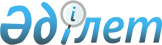 О Плане мероприятий Правительства Республики Казахстан по профилактике, предотвращению и борьбе с преступлениями, связанными с торговлей людьми, на 2015 - 2017 годыПостановление Правительства Республики Казахстан от 28 января 2015 года № 23      В целях обеспечения и координации работы по профилактике, предотвращению и борьбе с преступлениями, связанными с торговлей людьми, а также во исполнение решения Совета глав государств Содружества Независимых Государств «О Программе сотрудничества государств-участников Содружества Независимых Государств в борьбе с торговлей людьми на 2014 - 2018 годы» от 25 октября 2013 года Правительство Республики Казахстан ПОСТАНОВЛЯЕТ:



      1. Утвердить прилагаемый План мероприятий Правительства Республики Казахстан по профилактике, предотвращению и борьбе с преступлениями, связанными с торговлей людьми, на 2015 - 2017 годы (далее - План).



      2. Акимам областей, городов Астаны и Алматы в месячный срок разработать и утвердить региональные планы по профилактике, предотвращению и борьбе с преступлениями, связанными с торговлей людьми, на 2015 - 2017 годы.



      3. Центральным исполнительным и государственным органам, непосредственно подчиненным и подотчетным Президенту Республики Казахстан (по согласованию), акимам областей, городов Астаны и Алматы:

      1) обеспечить реализацию Плана;

      2) ежегодно, не позднее 20 января 2016 года, представлять в Министерство внутренних дел Республики Казахстан, не позднее 20 января 2017-2018 годов в Министерство здравоохранения и социального развития Республики Казахстан информацию о выполнении мероприятий, предусмотренных Планом.



      4. Министерству внутренних дел Республики Казахстан в 2016 году, Министерству здравоохранения и социального развития Республики Казахстан в 2017-2018 годах представлять в Правительство Республики Казахстан ежегодно, не позднее 10 февраля, сводную информацию о выполнении Плана.



      5. Настоящее постановление вводится в действие со дня его подписания.      Премьер-Министр

      Республики Казахстан                   К.МасимовУтвержден           

постановлением Правительства

Республики Казахстан    

от 28 января 2015 года № 23

          План мероприятий Правительства Республики Казахстан

      по профилактике, предотвращению и борьбе с преступлениями,

           связанными с торговлей людьми, на 2015 - 2017 годы

      Примечание: *пункты Плана 1,6-17, 19-20, 22, 25-27, 29-37 включены в соответствии с Программой сотрудничества государств-участников СНГ в борьбе с торговлей людьми на 2014-2018 годы, утвержденной Решением Совета глав государств СНГ 25 октября 2013 года;

      ** пункты Плана 1-5, 7.4, 12, 18, 21, 22-24, 28, 30, 33-37 - в соответствии с рекомендациями Специального докладчика ООН по вопросу современных форм рабства, включая его причины и последствия, Г. Шахинян, данных по итогам визитов в Республику Казахстан в 2012 и 2014 годах.

      Расшифровка аббревиатур:      АДГСПК — Агентство Республики Казахстан по делам государственной службы и противодействию коррупции

      ВС - Верховный Суд Республики Казахстан

      ГП - Генеральная прокуратура Республики Казахстан

      КНБ - Комитет национальной безопасности Республики Казахстан

      КПЧ - Комиссия по правам человека при Президенте Республики Казахстан

      МВД - Министерство внутренних дел Республики Казахстан

      МЗСР - Министерство здравоохранения и социального развития Республики Казахстан

      МИД - Министерство иностранных дел Республики Казахстан

      МИР - Министерство по инвестициям и развитию Республики Казахстан

      МКС - Министерство культуры и спорта Республики Казахстан

      МОН - Министерство образования и науки Республики Казахстан

      МФ - Министерство финансов Республики Казахстан

      МЮ - Министерство юстиции Республики Казахстан

      НЦПЧ - Национальный центр по правам человека

      МВК — Межведомственная комиссия по вопросам борьбы с незаконным вывозом, ввозом и торговлей людьми при Правительстве Республики Казахстан

      МБ - местный бюджет

      РБ — республиканский бюджет
					© 2012. РГП на ПХВ «Институт законодательства и правовой информации Республики Казахстан» Министерства юстиции Республики Казахстан
				№ п/пМероприятиеФорма завершенияОтветственные за исполнениеСрок исполненияПредполагаемые расходы (тыс. тенге)Источник финансирования12345671. Нормотворческая работа по совершенствованию и гармонизации законодательства
1Выработка предложений по вопросу о целесообразности присоединения Республики Казахстан к:

Конвенции Совета Европы о противодействии торговле людьми от 16 мая 2005 года;

Конвенции Совета Европы о защите детей от эксплуатации и надругательств сексуального характера от 25 октября 2007 года;

Соглашению о сотрудничестве государств- участников Содружества Независимых Государств в борьбе с торговлей людьми, органами и тканями человека от 25 ноября 2005 года *предложения в МВКМВД (созыв), МЮ, МИД, ГП (по согласованию), КПЧ (по согласованию)2015-2016 годыНе требуются-2Выработка предложений по вопросу о целесообразности присоединения Республики Казахстан к Конвенции МОТ № 97 о трудящихся-мигрантах и Конвенции МОТ № 189 о достойном труде домашних работников **предложения в МВКМЗСР (созыв), МЮ, МИД, ГП (по согласованию), КПЧ (по согласованию)2015 - 2016 годыНе требуются-3Проработка на законодательном уровне вопроса о возмещении вреда, причиненного потерпевшим от преступлений, связанных с торговлей людьми **информация в МВКГП (по согласованию)2015 годНе требуются-4Продолжение работы по совершенствованию порядка выдачи/получения разрешений на привлечение иностранной рабочей силы **отчет в МВКМЗСР, МВДежегодноНе требуются-2. Организационно-практические мероприятия по противодействию торговле людьми
5Обеспечение организации работы Межведомственной комиссии по вопросам борьбы с незаконным вывозом, ввозом и торговлей людьми, а также аналогичных региональных комиссий, действующих при акиматах **заседания МВКМВД (2014-2015 годы), МЗСР (2016-2017 годы), Акиматы г.г. Астана, Алматы и областей 2015-20172015-2017 (не реже одного раза в полугодие)Не требуются-6Проведение анализа результатов участия органов финансового мониторинга в выявлении, отслеживании и изъятии преступных доходов торговцев людьми, а также путей повышения эффективности взаимодействия этих органов с компетентными правоохранительными органами в данной работе *информация в МВДМФ, МВД, ГП (по согласованию), КНБ (по согласованию)2015Не требуются-7Проведение комплексных совместных и/или согласованных межведомственных профилактических, оперативно-розыскных мероприятий и специальных операций:

7.1. по предупреждению, выявлению, раскрытию и расследованию преступлений, связанных с торговлей людьми, органами и тканями человека; информация в МВКМВДежегодноНе требуются - 77.2. по предупреждению, пресечению, выявлению и расследованию фактов незаконного трансграничного оборота органов, тканей и клеток человека, нарушений законодательства, регламентирующих практику трансплантации;МВД, КНБ (по согласованию), МФежегодноНе требуются - 77.3. по перекрытию каналов незаконной миграции и торговли людьми, в том числе в рамках приграничного сотрудничества;МВД, КНБ (по согласованию)ежегодноНе требуются - 77.4. по предотвращению принудительного труда нелегальных трудовых мигрантов и эксплуатации детского труда на хлопковых полях, табачных плантациях и строительных объектах **; МВД, акиматы г.г. Астана, Алматы и областей, МЗСР, МОН, ГП (по согласованию)ежегодноНе требуются - 77.5. по выявлению, пресечению и расследованию незаконного изготовления и оборота поддельных паспортов, виз и иных документов;МВД, ГП (по согласованию), КНБ (по согласованию)ежегодноНе требуются - 77.6. по выявлению, отслеживанию, изъятию (конфискации) у торговцев людьми доходов, полученных преступным путем, в том числе перемещаемых через государственные границы; МВД, МФ, КНБ (по согласованию)ежегодноНе требуются - 77.7. по выявлению и ликвидации порнографических сайтов в сети Интернет, выявлению, пресечению и расследованию противоправной деятельности лиц, причастных к незаконному изготовлению и обороту порнографических материалов порнографического характера в сети Интернет *МВД, МИР, ГП (по согласованию)ежегодноНе требуются - 8Проведение проверок по соблюдению законодательства в области усыновления казахстанских детей *информация в МВКМОН, ГП (по согласованию), МИДежегодноНе требуются-9Закрепление сотрудников по вопросам взаимодействия в сфере противодействия торговле людьми с уполномоченным органом *приказГП (по согласованию), КНБ (по согласованию)Первое полугодие 2015 годаНе требуются-10Приоритетное использование оперативно-розыскных методов и технических средств фиксации преступных действий торговцев людьми в целях формирования надежной доказательственной базы в ходе их уголовного преследования *информация в МВКМВД, ГП (по согласованию)ежегоднов пределах средств, предусмотренных по программе 017 «Осуществление оперативно-розыскной деятельности» (МВД)РБ11Участие на заседаниях органов СНГ в целях обмена опытом проведения комплексных совместных и/или согласованных межведомственных профилактических, оперативно-розыскных мероприятий и специальных операций, в том числе направленных на выявление, отслеживание, изъятие и конфискацию у торговцев людьми преступных доходов, в том числе перемещаемых через государственные границы *участие в работе органов СНГМВД, ГП (по согласованию), АДГСПК (по согласованию), МФежегоднов пределах средств, предусмотренных по программе 005 «Заграничные командировки» (МИД) и программе 001 «Услуги по определению и организации реализации государственной политики в области охраны общественного порядка и обеспечения общественной безопасности, уголовно-исполнительной системы, предупреждения и ликвидации чрезвычайных ситуаций природного и техногенного характера» (МВД)РБ12Принятие дополнительных организационных мер, направленных на активизацию выявления, пресечения и расследования фактов эксплуатации детей, а также вовлечения их в совершение правонарушений, квалифицируемых международным правом как эксплуатация несовершеннолетних *Информация в МВКМВД, ГП (по согласованию), МОНежегодноНе требуются-3. Организационно-практические мероприятия по оказанию помощи жертвам торговли людьми
13Продолжение оказания государственной финансовой и иной помощи, в том числе в рамках государственного социального заказа, некоммерческим (неправительственным) общественным организациям, реально оказывающим повседневную помощь жертвам торговли людьми, и принятия мер по совершенствованию практики оказания такой помощи *деятельность кризисных центров г.г. Астана, Алматы и областейакиматы г.г. Астана, Алматы и областейежегоднов пределах средств, предусмотренных в местных бюджетах на 2015 -2017 годы

акимат г. Астаны

2015 год - 3 000,0 

2016 год - 3 000,0 

2017 год-3 000,0 

акимат г.Алматы

2015 год-700,0

2016 год - 700,0

2017 год-700,0

акимат Акмолинской области

2015 год - 1 785,7

акимат Актюбинской области

2015 год- 1 000,0 

2016 год - 1 200,0 

2017 год - 1 500,0 

акимат Алматинской области

2015 год - 1 500,0 

2016 год - 1 500,0 

2017 год - 1 500,0 

акимат Восточно- Казахстанской области

2015 год-3 000,0 

2016 год-3 000,0 

2017 год-3 000,0 

акимат Жамбылской области

2015 год- 1 700,0 

2016 год -1 819,0

2017 год - 1 946,0 

акимат Западно- Казахстанской области

2015 год - 600,0 

2016 год - 600,0 

2017 год-600,0

акимат Карагандинской области

2015 год-2 000,0 

2016 год-2 000,0 

2017 год - 2 000, 0 

акимат Кызылординской области

2015 год-7 319,0

акимат Мангистауской области

2015 год - 1 500,0

акимат Павлодарской области

2015 год-24 089,0 

2016 год-24 653,0 

2017 год-25 257,0 МБ14Разработка стандартов оказания специальных социальных услуг для жертв торговли людьми *приказ МЗСРМЗСР (созыв), МОН, МВД2015-2016 годыНе требуются-15Обеспечение организации оказания качественной и доступной медицинской помощи жертвам торговли людьми при их обращениях *информация в МВКакиматы г.г. Астана, Алматы и областейежегодноНе требуются-16Продолжение работы дипломатических представительств и консульских учреждений Республики Казахстан по поддержанию взаимодействия и обмену опытом с зарубежными странами по выявлению и оказанию своевременной и надлежащей помощи оказавшимся за рубежом жертвам торговли людьми, обеспечению их безопасности, прав, свобод и законных интересов, скорейшему возвращению на родину *информация в МВКМИДежегоднов пределах средств, предусмотренных по программе 010 «Представление интересов Республики Казахстан за рубежом»РБ17Обобщение и совершенствование практики выявления и пресечения компетентными органами фактов:

помещения жертв торговли людьми в приемник-распределитель (специальный приемник) или применения к ним иных форм лишения или ограничения свободы;

депортации жертв торговли людьми, выразивших согласие сотрудничать с правоохранительными органами в уголовном преследовании торговцев людьми *информация в МВКМВДежегодноНе требуются -18Организация работы «телефонов доверия», «горячих линий» по вопросам противодействия торговле людьми **функционирование «телефонов доверия», «горячих линий»МВД, заинтересованные органыежегодноза счет средств проекта Международной организации по миграции «Повышение возможностей жертв торговли людьми, уязвимых мигрантов, их семей и общин в Центральной Азии», финансируемого Министерством иностранных дел Королевства Норвегии- 4. Сотрудничество с компетентными органами государств-участников СНГ, международными и неправительственными организациями
19Подготовка информации для Исполнительного комитета СНГ о реализации Программы сотрудничества государств- участников СНГ в борьбе с торговлей людьми на 2014 - 2018 годы *информация в Исполнительный комитет СНГМВД (свод), ГП

(по согласованию), МЗСР, заинтересованные госорганыежегодноНе требуются-20Осуществление обмена информацией, связанной с противодействием торговле людьми, а также рабочими контактами руководителей и сотрудников правоохранительных органов государств-участников СНГ *справочникМВД, АДГСПК (по согласованию), ГП (по согласованию), КНБ (по согласованию)2015 годНе требуются-21Осуществление контроля за своевременностью и законностью рассмотрения обращений жертв торговли людьми, а также соблюдением оснований и порядка выполнения процедур добровольного и безопасного их направления в государства происхождения либо иного законного решения вопроса о месте, сроках и условиях пребывания таких лиц **отчеты о проверкахГП (по согласованию), МВД, МИДежегодноНе требуются-22Продолжение сотрудничества с международными и неправительственными организациями, оказывающими помощь жертвам торговли людьми *информация в МВКМВД, МЗСР, МИД, МКС, МОН, МЮ, НЦПЧ (по согласованию), КПЧ (по согласованию), ВС (по согласованию), ГП (по согласованию)ежегодноНе требуются-23Продолжение практики обучения детей иностранцев и лиц без гражданства, постоянно проживающих в Республике Казахстан **отчет в МВКМОНежегодноНе требуются-24Продолжение медицинского обслуживания иностранных граждан в порядке, установленном органом здравоохранения, а также рассмотрение возможности предоставления медицинской помощи трудящимся-мигрантам и членам их семей, не имеющим документов **отчет в МВКМЗСРежегодноНе требуются-5. Организационно-профилактические меры противодействия торговле людьми
25Мониторинг и обмен данными между компетентными органами в отношении рекламных объявлений и информационных материалов в СМИ и Интернете, связанных с торговлей людьми и детской порнографией, а равно порождающих, спрос на такие услуги *информация в МВКМИР, акиматы г.г. Астана, Алматы и областей, МВД, ГП (по согласованию)ежегодноНе требуются- 26Продолжение реализации конкретных профилактических мер, направленных на оказание своевременной социальной и иной помощи детям, оказавшимся в трудной жизненной ситуации, в целях исключения возможности обращения их в потенциальных жертв сексуальной, трудовой или криминальной эксплуатации *профилактические мерыМОН, МЗСР, Акиматы г.г. Астана, Алматы и областейежегоднов пределах средств, предусмотренных в местных бюджетах на 2015-2017 годы

акимат г. Астаны

2015 год - 3000,0 

2016 год-3000,0 

2017 год - 3000,0 

акимат г. Алматы

2015 год-39 378,0 

2016 год - 39 378,0 

2017 год - 39 378,0 

акимат Акмолинской области

2015 год - 1 785,7

акимат Алматинской области

2015 год-150,0

2016 год - 150,0 

2017 год - 150,0 

2015 год- 1 000,0 

2016 год - 1 070,0 

2017 год - 1 450,0 

акимат Кызылординской области

2015 год-39 488,0

акимат Мангистауской области

2015 год-1 000,0

акимат Павлодарской области

2015 год - 101 122,0 

2016 год - 101 706,0 

2017 год - 104 703,0 МБ27Осуществление прокурорского надзора за исполнением законодательства об охране прав несовершеннолетних в качестве приоритетного средства предупреждения фактов вовлечения детей в различные виды и формы эксплуатации *информация в МВКГПежегодноНе требуются-28Осуществление систематического мониторинга и рейдовых проверок государственными инспекторами труда в организациях по соблюдению трудового законодательства Республики Казахстан **результаты проверок, отчет в МВКакиматы г.г. Астана, Алматы, областей МЗСР, МВДежегодноНе требуются-29Обмен информацией, в том числе полученной в ходе осуществления прокурорского надзора, по фактам причастности должностных лиц государственных органов к принятию решений и осуществлению деятельности, способствующих торговле людьми *информация в МВКМВД, АДГСПК (по согласованию), ГП (по согласованию), МФ, КНБ (по согласованию)ежегодноНе требуются- 30Информирование населения о реальных угрозах оказаться потенциальными жертвами торговли людьми, способах предотвращения такой опасности, в том числе с указанием мест подачи обращений по данным фактам, а также обязательном страховании жизни и здоровья граждан, направленных за рубеж юридическими лицами в целях трудоустройства либо оказания туристических и иных услуг *информационные кампании, флешмобыакиматы г.г Астана, Алматы и областей, МВД, МИР, МИДежегоднов пределах средств, предусмотренных в местных бюджетах на 2015 - 2017 годы

акимат г. Астаны

2015 год-23 000,0 

2016 год-23 000,0 

2017 год-23 000,0 

акимат г. Алматы

2015 год - 1 800,0 

2016 год - 1 800,0 

2017 год - 1 800,0 

акимат Акмолинской области 2015 год- 1 500,0

акимат Алматинской области

2015 год - 1 000,0 

2016 год - 1 000,0 

2017 год - 1 000,0 

акимат Атырауской области 2015 год - 400,0

акимат Карагандинской области

2015 год - 10 800,0

2016 год - 10 800, 0 

2017 год - 10 800,0 

акимат Кызылординской области 2015 год-500, 0

акимат  Мангистауской области

2015 год-2 000, 0

Акимат Павлодарской области

2015 год-270,0

2016 год-270,0

2017 год-289,0

За счет средств проекта Международной организации по миграции «Противодействие торговле людьми», финансируемого Агентством США по международному развитию USAIDМБ6. Информационное и научно-методическое обеспечение
31Продолжение регулярного обмена информацией о практике и возникающих проблемах осуществления межгосударственных процедур в сфере борьбы с торговлей людьми, в том числе связанных с репатриацией, депортацией и иными действиями в отношении жертв торговли людьми *информация в МВКМВД, ГП (по согласованию), МИДежегодноНе требуются- 32Обмен с правоохранительными и судебными органами государств-участников СНГ законодательными и иными нормативными правовыми актами, методическими пособиями, статистической и иной информацией, а также результатами следственно-судебной практики в сфере борьбы с торговлей людьми *информация в МВКМВД, ВС (по согласованию), ГП (по согласованию)ежегодноНе требуются -33Проведение научных исследований, в том числе комплексного характера, мониторинга практики и результатов борьбы с торговлей людьми, принудительным и кабальным трудом, наихудшими формами детского труда, разработка предложений по совершенствованию противодействия данной преступности *Научные пособия, статьи, публикацииКарагандинская академия МВД имени Б. Бейсенова и Институт повышения квалификации кадров органов прокуратуры при Генеральной прокуратуре С. Ескараева2015-2016 годыв пределах средств, предусмотренных по программе 021 «Обучение, повышение квалификации и переподготовка кадров Министерства внутренних дел Республики Казахстан»

за счет средств проекта Международной организации по миграции «Повышение возможностей жертв торговли людьми, уязвимых мигрантов, их семей и общин в Центральной Азии», финансируемого Министерством иностранных дел Королевства НорвегииРБ34Проведение, участие совместно с уполномоченными по правам человека, омбудсменами, международными и неправительственными организациями в научно-практических семинарах, круглых столах и тренингах по актуальным проблемам борьбы с торговлей людьми *Семинары, круглые столы, тренингиМВД, МЗСР, МИД, МИР, МОН, МФ, МЮ, НЦПЧ (по согласованию), ВС (по согласованию), ГП (по согласованию), КНБ (по согласованию)Ежегодноза счет средств проекта Центра ОБСЕ в Астане «Обеспечение доступа жертв торговли людьми и бытового насилия к специальным социальным услугам в Республике Казахстан»

за счет средств проекта Международной организации по миграции «Специальный доклад по борьбе с торговлей людьми в Казахстане», финансируемого Фондом развития Международной организации по миграции-7. Кадровое обеспечение
35Сотрудничество в подготовке, повышение квалификации, переподготовке сотрудников правоохранительных органов, в том числе на базе Международного учебного центра подготовки, повышения квалификации, переподготовки кадров в сфере миграции и противодействия торговле людьми учреждения образования «Академия МВД Республики Беларусь», а также путем консультаций и стажировок в специализированных подразделениях по борьбе с торговлей людьми *Курсы повышения квалификацииМВДежегодноза счет средств проекта Международной организации по миграции «Улучшение идентификации и перенаправления жертв торговли людьми», финансируемого Посольством США в г. Астана-36Продолжение повышения квалификации судей путем введения постоянного и системного обучения методике судебного разбирательства уголовных дел по преступлениям, связанным с торговлей людьми, принудительным, кабальным трудом и наихудшими формами детского труда на базе Института правосудия Республики Казахстан Академии государственного управления при Президенте Республики Казахстан в форме дистанционного обучения *Обучающие курсы, семинары, тренингиАДГСПК (по согласованию), ВС (по согласованию)2015-2017 годыВ пределах средств, предусмотренных по программе 004 «Подготовка, переподготовка и повышение квалификации государственных служащих» (АДГСПК)РБ37Продолжение повышения квалификации сотрудников органов прокуратуры путем введения постоянного и системного обучения методике осуществления надзора и поддержания государственного обвинения в суде уголовных дел по преступлениям, связанным с торговлей людьми, принудительным, кабальным трудом и наихудшими формами детского труда (с привлечением международных экспертов и экспертов НПО) *Обучающие курсы, семинары, тренингиГП (по согласованию)ЕжегодноВ пределах средств, предусмотренных по программе 001 «Осуществление высшего надзора за точным и единообразным применением законов и подзаконных актов в Республике Казахстан»РБ